Lichfield Diocese Prayer Diary: Issue 202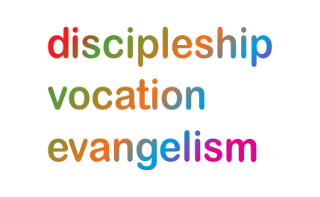 Our prayers continue for the implementation of Deanery visions, developed during the Shaping for Mission process, within the context of the varied roles and ministries across the Diocese. As ‘People of Hope,’ we remember those impacted by natural disasters; those in Ukraine suffering grievously along with the people & leaders of Russia; and for a lasting peace for the people of Palestine and Israel.Sunday 3rd March: Pray for the recommitment service in Lichfield Cathedral today for members of the Community of St Chad:Be with us, LORD, as we seek to follow in the footsteps of your servant Chad, whose humility and prayerfulness attracted so many to your kingdom. Let our lives, like his, reflect the light of Christ and the hope of faith. In the name of your Son Jesus CHRIST, our Lord.Monday 4th: Give thanks for the gifts, calling & work of all those involved in Pioneer Ministry and Fresh Expressions. Pray for those facilitating, developing & supporting Greenhouses in Lichfield Diocese; for guidance & encouragement as they coach and nurture Greenhouse teams & communities across Walsall, Shropshire & Stafford Episcopal AreasTuesday 5th: Pray for Cheadle Deanery, for Rural Dean, Revd Michael Follin and Lay Chair, Sylvia Bainbridge; especially this year as they appoint, or reappoint, a Rural Dean, Lay Chair and Secretary. Pray for Draycott-le-Moors with Forsbrook, in particular for the Dementia Training sessions, that all who attend would find good ways to help the many in the churches across the deanery who suffer from dementia.Wednesday 6th: We continue to pray for Cheadle Deanery, for the Cheadle and Freehay Benefice; giving thanks for opportunities arising as people visit the Cheadle Moon attraction, opening next week; and praying that visitors would return to the church after the exhibition has closed.Pray also for the united benefice of Caverswall, Dilhorne and Weston Coyney, in a world fractured by war, pray for the Peace for Dove Project taking place through Lent.Thursday 7th: (Perpetua, Felicity and their Companions, Martyrs at Carthage, 203)Pray for the ‘Thy Kingdom Come’ global, ecumenical prayer movement for evangelisation, which will be happening this year from 9th-19th May. Pray for the team as they launch the 2024 resources online today, including the new Prayer Journal and Novena, daily films, children’s resources and content from The Way UK for young people. To join the online launch, sign up here.Friday 8th: (Geoffrey Studdert Kennedy, Priest, Poet, 1929) His poem, Indifference:When Jesus came to Golgotha, they hanged Him on a tree,
They drove great nails through hands and feet, and made a Calvary;
They crowned Him with a crown of thorns, red were His wounds and deep,
For those were crude and cruel days, and human flesh was cheap.When Jesus came to Birmingham, they simply passed Him by.
They would not hurt a hair of Him, they only let Him die;
For men had grown more tender, and they would not give Him pain,
They only just passed down the street, and left Him in the rain.Still Jesus cried, "Forgive them, for they know not what they do,"
And still it rained the winter rain that drenched Him through and through;
The crowds went home and left the streets without a soul to see,
And Jesus crouched against a wall, and cried for Calvary.Saturday 9th: We continue to pray for Cheadle Deanery, giving thanks for the ministry of Revd Sue Symons, as she retires from for the Mid-Churnet Valley Benefice, and for curate, Revd Carrie Siegertsz as she moves to a new placement. Pray for the wardens, treasurers and all other volunteers who will continue to serve Christ through the vacancy.Pray also for Werrington and Wetley Rocks, for those attending the Speak Life 321 course, that all who take part will learn more about what it is to follow Jesus.